（二）交通路线相关问题   1.舟山普陀山机场——浙江大学舟山校区：    普陀山机场坐25路公交到“新舟山医院”站，转BRT快速公交1号线，或28路，或37路公交到“浙大站”。打车约15元。从机场直接打车到校区，约100元。2.宁波火车站——浙江大学舟山校区    出站进入宁波火车站南广场，汽车南站位于南广场西侧。宁波南站发往舟山的班车从早上5:55开始，到晚上22:00，每隔15—20分钟一班，约1.5—2小时到达舟山新城站。买票时说明舟山新城站下车。新城站下车后，转BRT快速公交1号线，或28路，或37路公交到“浙大站”。打车约15元。宁波汽车票网上购票   http://dzsw.nbgy.com/3.宁波栎社机场——浙江大学舟山校区    前往舟山的机场大巴票价60.00元。发车时间：09：45、10:30、11:00、12:30、13:30、14:30、15:30、16:30、17:30。约1.5小时到达舟山。沿途停靠：1.定海颐景园路80号、2.沈家门东港麦当劳门口（兴普大道76号）。建议在定海颐景园路80号下车，坐28路公交车到“浙大站”下车，打车25元左右。4.杭州城站火车站——浙江大学舟山校区方式一：    从杭州城站火车站下车，坐地铁1号线到定安路站下车（1站），下车步行至吴山广场。买票时说明舟山新城站下车。新城站下车后，转BRT快速公交1号线，或28路，或37路公交到“浙大站”。打车约15元。吴山广场的大巴时刻表（大巴从黄龙出发，经停吴山广场）：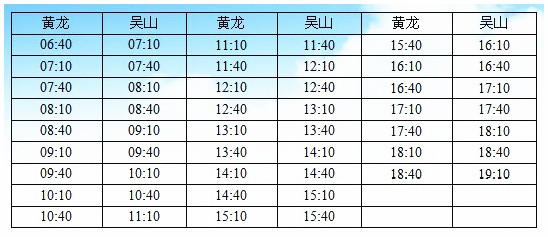 方式二：    步行至城站火车站公交站，乘公交39路，到汽车南站公交站下，步行至杭州汽车南站。南站大巴时刻表：4.杭州火车东站——浙江大学舟山校区    建议直接从杭州东站坐火车到宁波站。5.杭州汽车客运中心站（即杭州九堡客运中心）——浙江大学舟山校区    九堡客运中心乘坐大巴，经停杭州火车东站东广场，在舟山新城站下车。新城站下车后，转BRT快速公交1号线，或28路，或37路公交到“浙大站”。打车约15元。
        九堡客运中心客运班车时刻表：    火车东站东广场客运班车时刻表：    6.杭州萧山机场——浙江大学舟山校区    方式一：15:30有机场大巴从萧山机场发车前往舟山    方式二：杭州萧山机场乘机场大巴，到杭州城站火车站下，步行至城站火车站公交站，乘公交39路，到汽车南站公交站下，步行至杭州汽车南站    7.上海虹桥火车站——浙江大学舟山校区    建议从虹桥火车站坐火车先到宁波站，班次较多，具体时刻请前往12306网站查询。    8.上海长途客运南站——浙江大学舟山校区    南站大巴时刻表：（时长4小时）   9.上海浦东机场——浙江大学舟山校区    方式一：从浦东机场坐公交或者打车到上海南站，从南站坐大巴回舟山    方式二：上海浦东机场直飞普陀山机场，东方航空MU5205，11:35—12:30   （以上交通信息仅供参考，以实际情况为准）   10.浙江大学舟山校区引导图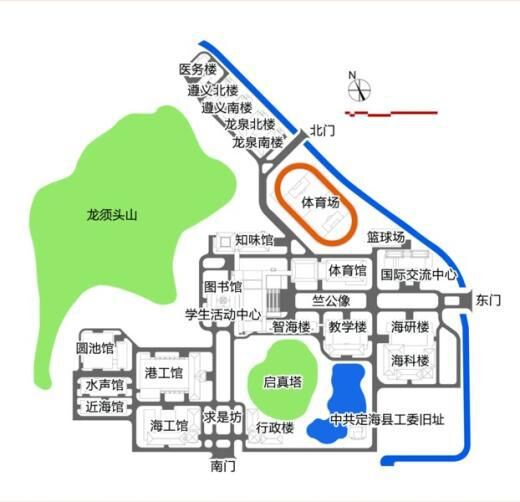 九、医疗卫生6:507:308:159:0510:0011:3012:5513:4015:2016:0517:0018:1019:357:007:508:309：009:4010:0010:4011:2012:2013:0513:4514:2515:0515:4516:2517:0017:4018:457：208:108:509：2010:0010:4011:2012:0012:4013:2514:0514:4515:2516:0516:4517:2018:006:507:398:058:398:599:3910:1510:3911:0912:0512:4513:2513:5514:3515:1516:0516:5017:3018:1919:29